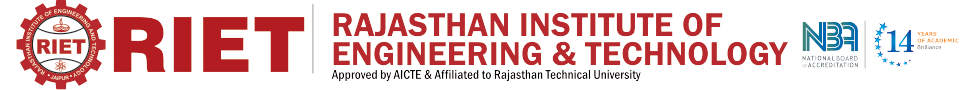 Department of ExaminationRevised Time Table of Main/Back/Reback/Mercy Improvement Exam, 2018Back Improvement Exam – 2018 (05 and 07 May 2018)B. Tech I Year (II Semester) Main/Back Improvement Exam, May 2018        Date: 30/04/2018    Exam Incharge                                                                                                                            Principal                                                   		       Department of ExaminationRevised Time Table of Main/Back/Reback/Mercy Improvement Exam, 2018Back Improvement Exam – 2018 (05 and 07 May 2018)B. Tech II Year (IV Semester) Back Improvement Exam, May 2018        Date: 28/04/2018    Exam Incharge                                                                                                                            Principal                                                   DateDay05/05/2018(Saturday)05/05/2018(Saturday)05/05/2018(Saturday)07/05/2018(Monday)07/05/2018(Monday)07/05/2018(Monday)ShiftBranchI9:00 - 10:00 amIII11:00 -12:00 pm           V01:00 - 2:00 pmI8:00 - 9:00 amII10:00 – 11:00 amIII12:00 – 1:00 pmAll BranchesComm. Techniques/EEE FOC / Computer Programming & ITChemistry & Environmental Engg./Basic Civil Engg.Engg. Mathematics – IIEngg. MechanicsEngg. Physics – II/HVDateTime05/05/2018(Saturday)05/05/2018(Saturday)05/05/2018(Saturday)07/05/2018(Monday)07/05/2018(Monday)07/05/2018(Monday)07/05/2018(Monday)ShiftBranchII10:00 - 11:00 amII10:00 - 11:00 amIV12:00 – 1:00 pmII9:00 - 10:00 amI11:00 -12:00 pmII01:00 – 02:00 pmIII2:00 - 3:00 pmITM.P.DMSDMSSPTSELFPPPLCSEM.I.DMSDMSSPTSELFPPPLECEAERV & SPRV & SPDEEMFTOOPMathematicsEEEAEM - IIDE / EMDE / EMEEMAELICEMFT / EM-IIEEAEM-IIEMEMGEPAECA-IIEM - IIMEKOMFMFMMMTDME – IIEIC EngineCIVILSOM-IICTCTHHMSurv. IBPQSV